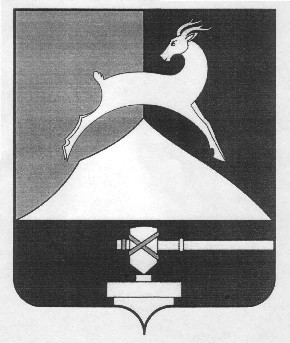 Администрация Усть-Катавского городского округаЧелябинской областиПОСТАНОВЛЕНИЕОт __28.07.2014 года_______							       №_806_____Об отмене режима повышенной готовностина территории Усть-Катавского городского округаЧелябинской области	В соответствии с постановлением Правительства Российской Федерации от 30 декабря 2003 года №794 «О единой государственной системе предупреждения и ликвидации чрезвычайных ситуаций», учитывая, что в период с 24.07.2014 года по 25.07.2014 года уровень воды в р.Юрюзань в г.Усть-Катаве понизился с отметки 1,95 метра до 1 метра, наметилась тенденция к резкому снижению объёмов поступающей воды в водохранилища на р.Юрюзань в г.Юрюзань и р.Катав в г.Катав-Ивановск. На основании этого и в связи со стабилизацией паводковой обстановки на территории Усть-Катавского городского округа,	администрация Усть-Катавского городского округа ПОСТАНОВЛЯЕТ:Отменить  с 25 июля 2014 года на территории Усть-Катавского городского округа режим повышенной готовности, связанной с паводком.2. Признать утратившим силу постановление администрации Усть-Катавского городского округа от 22.07.2014 года №769 «О введении режима повышенной готовности на территории Усть-Катавского городского округа Челябинской области».3. Начальнику общего отдела администрации Усть-Катавского городского округа (О.Л.Толоконниковой) настоящее постановление обнародовать на официальном сайте администрации Усть-Катавского городского округа.	4. Контроль за выполнением мероприятий оставляю за собой.Глава Усть-Катавского городского округа	      Э.В.АлфёровЛист согласованияк постановлению администрации Усть-Катавского городского округаот «___»____________2014 года №_____ «Об отмене режима повышенной готовности на территории Усть-Катавского городского округа Челябинской области»СОГЛАСОВАНО:Начальник общего отдела администрацииУсть-Катавского городского округа				  О.Л.ТолоконниковаНачальник  юридического отдела администрацииУсть-Катавского городского округа					 М.С.СиротинаИсполнитель:К.А.ЧубуровНачальник отдела по делам ГО и ЧСадминистрации Усть-Катавского городского округаРассылка: 	1 экз. – в дело1 экз. – в юридический отдел 